Psychologists' Association of Alberta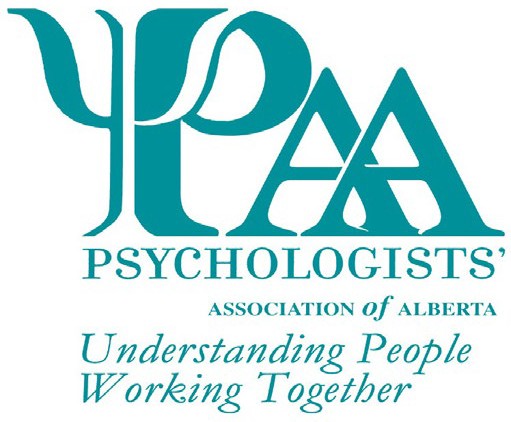 101, 1259-91 Street SWEdmonton, AB T6X 1E9T: 780-424-0294W:www.psychologistsassociation.ab.ca E: paa@paa-ab.caNomination for the John G. Paterson Media AwardThe Psychologists' Association of Alberta (PAA) invites nominations for the John G. Paterson Media Award. This non-monetary award is presented to an individual in recognition of significant media contributions that have advanced the public knowledge and profession of psychology during the previous two-year period.Explain how the nominee has exceptionally contributed to portraying psychological knowledge to the public (max 250 words)Explain how the nominee has furthered the advancement of the profession of psychology with the public through their contribution (max 250 words)Explain how the nominee has conveyed psychological knowledge through the media of radio, television, print, or electronic communication. Select all that apply. (Max 250 words)Radio	Television	Print	Electronic Communication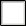 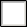 PAA Awards are given every year. Deadline date for the next award nominations: 30 April 2023Nominee InformationTitle	Name	PhoneAddress	City		Prov	Postal Code Email		Signature**Your signature indicates agreement to be nominated and for PAA to use your name for marketing purposesNominator InformationTitle	Name	PhoneAddress	City	Prov	Postal Code EmailChecklist for ApplicationJohn G Paterson Media Award Form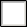 PAA Awards are given every year. Deadline date for the next award nominations: 30 April 2023 Nominations for individuals not selected as the recipient of the award may be carried forward for consideration by the committee for two years following the initial nomination. Recipients of this award may be nominated again for this award in the future, after a period of three (3) years has passed. All applications will receive notification of the outcome of their submission